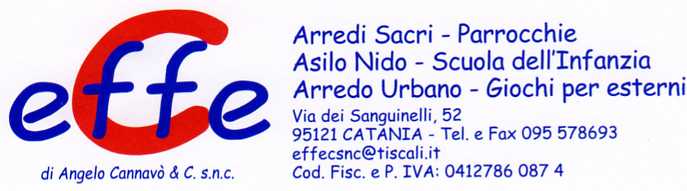 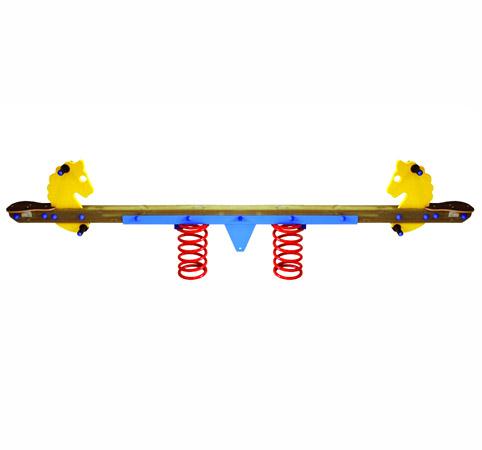 Descrizione:Bilico di legno 2 posti, adatto a bambini dai 2 ai 12anni. Gioco a molla con trave in lamellare di pinonordico trattato in autoclave, con parti in multistratofenolico laccato con vernici all'acqua atossiche,montate su molla in acciaio speciale temperato ad altaresistenza (sp. 20mm).L'ancoraggio avviene con un telaio in acciaio zincato acaldo per una profondità di circa 50 cm.Si consiglia una manutenzione annuale come danorma EN 1177.Area d'ingombro: 300x30x50(altezza seduta) cmQUESTA STRUTTURA NON RICHIEDE L'UTILIZZO DIPAVIMENTAZIONE ANTITRAUMA, SE INSTALLATA SUPRATO
Categoria: Bilici per parchi gioco
Codice: EP01014